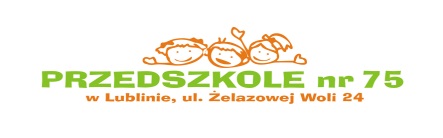 Zaproszenie do składania ofert cenowych.I. ZamawiającyPrzedszkole Nr 75 ul. Żelazowej Woli 2420-854 LublinDyrektor Przedszkola Nr 75 w Lublinie, działając na wniosek Rady Rodziców działającej przy Przedszkolu Nr 75 w Lublinie, zaprasza do złożenia oferty pisemnej na prowadzenie w roku szkolnym 2016/2017 następujących zajęć dodatkowych, dla dzieci w wieku od 3 do 6 lat:Zajęcia taneczne - 2 x w tygodniu po 30 minutZajęcia z języka angielskiego - 3 x w tygodniu po 30 minut Zajęcia z języka hiszpańskiego - 1 x w tygodniu po 30 minutAikido, karate  - 1 razy w tygodniu po 30 minutSzachy - 1 raz w tygodniu po 30 minutZajęcia bębniarskie - 1 raz w tygodniu po 30 minutZajęcia kreatywne -1 raz w tygodniu 1 h.Balet – 2 razy w tygodniu po 30 minutRobotyka 1 raz w tygodniu 30 minutII. Sposób przygotowania ofertyOfertę należy przygotować wg wzoru: załącznik nr 1 – wzór oferty, w szczególności określić:Założenia programowe zajęćProponowaną opłatę miesięczną za zajęcia, od 1 dziecka.Krótką informację o prowadzącym zajęcia – obejmującą m.in. informacje o kwalifikacjach do prowadzenia zajęć, doświadczenie zawodowe.Nazwa, adres wykonawcy, osoba wyznaczona do kontaktów z Zamawiajacym, numer telefonu.III. Kryteria oceny ofertCena 100%III. Termin i miejsce składania ofertOferty można składać drogą elektroniczną na adres mailowy: poczta@p75.lublin.eu lub złożyć w Przedszkolu Nr 75, ul. Żelazowej Woli 24, 20-854 Lublin, w terminie do dnia 15 lipca 2016 roku.IV. Informacja o wyborze ofertyDyrektor Przedszkola Nr 75 w Lublinie, skontaktuje się telefonicznie z Firmami wybranymi w celu ustalenia terminu podpisania umowy.V. Osoba do kontaktu: Małgorzata Pawlak-Burlik – wicedyrektor (81) 741-59-90	Załącznik nr 1 – wzór ofertyOFERTAOdpowiadając na zaproszenie do składania ofert, na prowadzenie zajęć dodatkowych z  zakresu ……………………………………………, w roku szkolnym 2016/2017 w Przedszkolu Nr 75 w Lublinie, oferujemy wykonanie przedmiotu zamówienia zgodnie z wymogami zawartymi w zapytaniu ofertowym.Założenia programowe zajęć:Proponowana opłata miesięczna za zajęcia, od 1 dziecka.Krótka informacja o prowadzącym zajęcia – obejmująca m.in. informacje o kwalifikacjach do prowadzenia zajęć, doświadczenie zawodowe.Nazwa, adres wykonawcy: …………………………………………………………………………………………………………………………………………………………………………………………………………………………NIP …………………………………….REGON ……………………………….Osoba wyznaczona do kontaktów z Zamawiajacym ……………………………………………………Numer telefonu ……………………….                                                                                                     …..……………………………………………                                                                                                               Data i podpis osoby upoważnionej